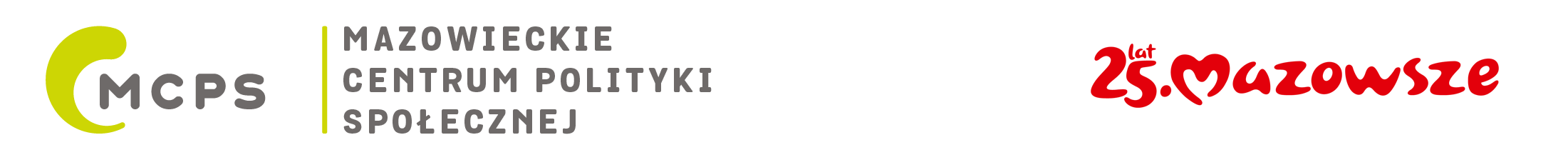 Wniosek o wyróżnienie w konkursie w ramach konferencji „MAZOWIECKIE FORUM SPOŁECZNE. WARSZAWA 2023”Imię i nazwisko: Nazwa instytucji, w której jest zatrudniony uczestnik konkursu:Stanowisko: Adres instytucji (ulica, kod pocztowy, miejscowość):Numer telefonu kontaktowego uczestnika: Adres e-mail: Tytuł materiału konkursowego:Rodzaj nośnika z materiałami (pendrive, link, e-mail):Opis działań uczestnika, który wyróżnił się działaniami, mającymi szczególny wpływ na rozwój usług społecznych na Mazowszu. Wniosek powinien zawierać charakterystykę osoby, która:podnosi jakość życia mieszkańców Mazowsza poprzez zaspokajanie ich potrzeb w ramach usług społecznych,rozwija partnerską współpracę międzysektorową,obdarzona jest zaufaniem współpracowników i osób korzystających z pomocy społecznej oraz stanowi dla nich autorytet,udziela pomocy z szacunkiem, zgodnie z zasadami etyki, kierując się poszanowaniem godności osób potrzebujących wsparcia. Opis powinien zawierać następujący układ treści:nazwę realizowanego przedsięwzięcia/przedsięwzięć, termin realizacji,rodzaj, zakres pomocy,uzyskane efekty społeczne.Deklaruję, że zapoznałem się z regulaminem uczestnictwa w konkursie i go akceptuję.	Tak                     	NieOświadczam, że zapoznałam/em się z klauzulą informacyjną i zasadami przetwarzania moich danych osobowych oraz o przysługujących mi prawach z tym związanych.	Tak                         	NieOświadczam, że wyrażam zgodę na wykorzystywanie mojego wizerunku w celach związanych z promocją i informacją o konkursie. Oświadczam, że jestem autorem zgłoszonego filmu konkursowego oraz posiadam do niego wszelkie prawa autorskie oraz zgadzam się na wykorzystanie go w celach promocji konkursu. Oświadczam, że udzielam Mazowieckiemu Centrum Polityki Społecznej nieograniczonej w miejscu i czasie, przenoszalnej, nieodpłatnej, niewyłącznej licencji do materiału filmowego filmu oraz do jego modyfikacji na polach eksploatacji: wprowadzanie do obrotu; wprowadzanie do pamięci komputera; nieodpłatne użyczenie, najem; publiczne wyświetlanie, odtwarzanie oraz nadawanie i reemitowanie; rozpowszechnianie w inny sposób, w tym publiczne udostępnianie w taki sposób, aby każdy mógł mieć do nich dostęp w miejscu i czasie przez siebie wybranym, w tym publikowanie w mediach elektronicznych, a w szczególności w internecie. 
Tak	               NieLicencja o której mowa w pkt. 13, uprawnia do wykorzystania filmu konkursowego samodzielnie, jak i w ramach materiałów wydawanych przez Mazowieckie Centrum Polityki Społecznej jako utworów odrębnych lub wspólnie z innymi utworami. Oświadczam, że upoważniam Mazowieckie Centrum Polityki Społecznej do udostępniania filmu konkursowego anonimowo, tzn. bez podania imienia i nazwiska autora filmu.Tak                              	    NiePodanie danych oraz wyrażenie zgód jest warunkiem koniecznym do wzięcia udziału w konkursie, a odmowa jest równoznaczna z brakiem możliwości uczestnictwa.	……………………………………..	……………………………………..	Data i miejscowość	Podpis uczestnikaKlauzula informacyjnaAdministratorem danych osobowych jest Mazowieckie Centrum Polityki Społecznej. Dane kontaktowe:Mazowieckie Centrum Polityki Społecznej
ul. Grzybowska 80/82, 00-844 Warszawa
tel. 22 376 85 00, e-mail: mcps@mcps.com.pl
Dane kontaktowe do inspektora ochrony danych to e-mail: iod@mcps.com.plPani/Pana dane osobowe:będą przetwarzane w celu udziału w konkursie zgodnie z art. 6 ust. 1 lit.  e Rozporządzenia Parlamentu Europejskiego i Rady (UE) 2016/679 z dnia 27 kwietnia 2016 roku w sprawie ochrony osób fizycznych w związku z przetwarzaniem danych osobowych i w sprawie swobodnego przepływu takich danych oraz uchylenia dyrektywy 95/46/WE (ogólne rozporządzenie o ochronie danych),mogą być powierzone wykonawcy, który będzie realizował zlecenie,mogą być udostępnione podmiotom uprawnionym do ich otrzymania na podstawie przepisów prawa,będą przechowywane nie dłużej, niż to wynika z przepisów o archiwizacji.W granicach i na zasadach opisanych w przepisach prawa, przysługuje Pani/Panu:prawo żądania dostępu do swoich danych osobowych, ich sprostowania, usunięcia, ograniczenia przetwarzania lub do wniesienia sprzeciwu wobec przetwarzania,prawo wniesienia skargi do organu nadzorczego (na zasadach określonych w RODO).prawo do cofnięcia wyrażonej zgody w dowolnym momencie. Wycofanie zgody nie ma wpływu na zgodność z prawem przetwarzania Państwa danych, którego dokonano na podstawie udzielonej zgody przed jej cofnięciem.
	……………………………………..	……………………………………..	Data i miejscowość	Podpis uczestnikaNiniejszym wyrażam zgodę na uczestnictwo wyżej wymienionego pracownika w konkursie organizowanym przez Mazowieckie Centrum Polityki Społecznej z okazji Dnia Pracownika Socjalnego w ramach konferencji „Mazowieckie Forum Społeczne. Warszawa 2023”. Deklaruję, że zapoznałem się z regulaminem uczestnictwa w konkursie i go akceptuję. Zaświadczam, że ww. osoba jest zatrudniona w naszej jednostce. Zobowiązuję się do oddelegowania ww. pracownika na konferencję.	……………………………………..	……………………………………..	Data i miejscowość	Podpis i pieczątka przełożonego